SKLADNA TRIKOTNIKATrikotnika sta skladna, če se v prostoru prekrivata. (Če se ujemata v enakoležnih kotih in stranicah). Znak za skladnost je  .Izreki o skladnosti trikotnikov 1. Skladnostni izrek	Trikotnika sta skladna, če se ujemata v dveh stranicah in kotu med njima.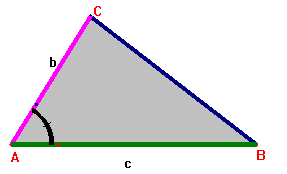 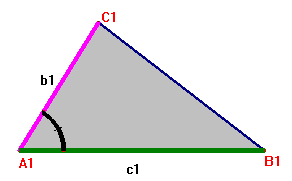 2. Skladnostni izrekTrikotnika sta skladna, če se ujemata v treh stranicah.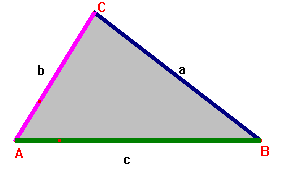 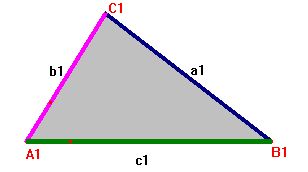 3. Skladnostni izrekTrikotnika sta skladna, če se ujemata v dveh stranicah in kotu, ki leži nasproti daljši od obeh stranic.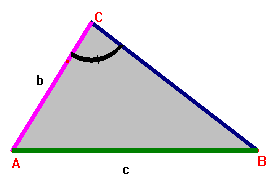 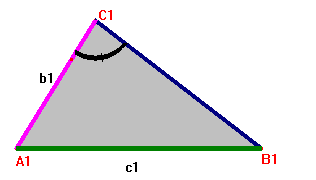 4. Skladnostni izrekTrikotnika sta skladna, če se ujemata v eni stranici in njej priležnih kotih.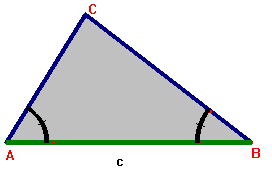 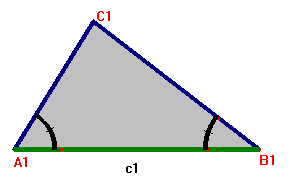 